Конституционный Суд обязал законодателя устранить пробел в вопросе о возвращении платы за прекращенное рассмотрение финансовым уполномоченным обращений по уступленному праву требованияОтмечено, что Федеральный закон "Об уполномоченном по правам потребителей финансовых услуг" не содержит решения вопроса о возвращении или невозвращении платы за рассмотрение финансовым уполномоченным обращений, поданных лицами, которым уступлено право требования потребителя финансовых услуг к финансовой организации, в случае прекращения рассмотрения такого обращения, если выявилось, что оно не подлежит рассмотрению.Отсутствие предписаний о том, подлежит ли возвращению внесенная плата, приобретает признаки конституционно значимого пробела и не может быть истолковано как квалифицированное умолчание законодателя, достаточное для констатации отсутствия необходимости в таком возврате. Таким образом, часть 6 статьи 16 Федерального закона "Об уполномоченном по правам потребителей финансовых услуг" и взаимосвязанные с ней положения данного Федерального закона не соответствуют Конституции РФ и ее статьям.Федеральному законодателю не позднее 1 марта 2025 года надлежит внести необходимые изменения в Федеральный закон "Об уполномоченном по правам потребителей финансовых услуг". Впредь до внесения таких изменений закрепляется, что данная плата в указанном случае не возвращается.Если изменения в законодательное регулирование не будут внесены до 1 марта 2025 года, то до установления законодательного регулирования, содержащего иное решение данного вопроса, соответствующая плата, внесенная за рассмотрение обращений, решение о прекращении рассмотрения которых по указанным основаниям принято с 1 марта 2025 года, будет возвращаться в полном объеме.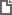 Постановление Конституционного Суда РФ от 12.03.2024 N 10-П
"По делу о проверке конституционности частей 4 и 5 статьи 9, части 6 статьи 16, частей 1 и 4 статьи 18, частей 1, 2 и 11 статьи 20 Федерального закона "Об уполномоченном по правам потребителей финансовых услуг" в связи с жалобой гражданки Ю.Д. Бронниковой"